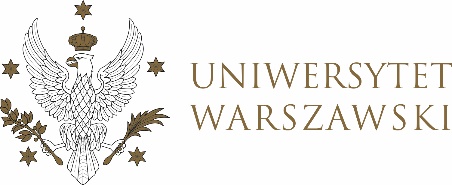 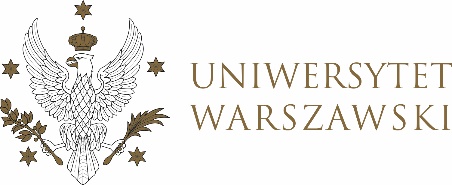 UCHWAŁA NR  17/2021UCHWAŁA NR 3RADY DYDAKTYCZNEJ DLA KIERUNKÓW STUDIÓW EUROPEISTYKA, EUROPEISTYKA – STUDIA EUROPEJSKIEz dnia 3 lutego 2022 r.w sprawie zatwierdzenia tematu pracy dyplomowej na studiach II stopnia na kierunku europeistykaNa podstawie uchwały nr 5/2020 Rady Dydaktycznej Centrum Europejskiego 
z dnia 26 maja 2020 r. w sprawie szczegółowych zasad procesu dyplomowania na kierunku europeistyka Rada Dydaktyczna postanawia, co następuje:§ 1	Rada Dydaktyczna zatwierdza temat pracy dyplomowej na studiach II stopnia na kierunku europeistyka stanowiący Załącznik nr 1 do uchwały.§ 2Uchwała wchodzi w życie z dniem podjęcia.Przewodnicząca Rady Dydaktycznej: J.MiecznikowskaZałącznik nr 1z dnia 3 lutego 2022 r. do uchwały nr 3/2022 Rady Dydaktycznej dla kierunkówEuropeistyka, Europeistyka – studia europejskieEuropeistyka II stopień – tematy prac magisterskich w roku akademickim 2021/2022numer albumuTemat pracy magisterskiejPromotor393076Motyw „wojny” i „narodu” w oddolnych ruchach populistycznych na Ukrainie  dr hab. Mikołaj Rakusa-Suszczewski391742Kościół Katolicki w Polsce wobec konserwatywno-populistycznej polityki Zjednoczonej Prawicydr hab. Mikołaj Rakusa-Suszczewski395941Spór między Unią Europejską a Rzeczpospolitą Polską w kwestii podziału kompetencji i suwerenności państwa członkowskiego w latach 2015-2021. Na podstawie zapisu parlamentarnej komisji do spraw praworządności dr hab. Mikołaj Rakusa-Suszczewski386899Populizm, rodzina i role płciowedr hab. Mikołaj Rakusa-Suszczewski380390Autorytaryzm i prodemokratyczny populizm na Białorusi dr hab. Mikołaj Rakusa-Suszczewski395355Prawicowy populizm w polityce zagranicznej Węgier i Polski po akcesji do Unii Europejskiejprof. dr hab. Krzysztof Jasiecki395159Społeczno-ekonomiczna specyfika wybranych europejskich klubów piłkarskich w Hiszpanii, Anglii i Niemczechprof. dr hab. Krzysztof Jasiecki437660Poakcesyjna działalność Senatu RP i Ministerstwa Spraw Zagranicznych wobec wybranych środowisk polonijnychprof. dr hab. Krzysztof Jasiecki395796Globalna rola Unii Europejskiej po kryzysie strefy europrof. dr hab. Krzysztof Jasiecki396032Sponsoring jako element marketingu na przykładzie działalności Polskiego Związku Tenisowegoprof. dr hab. Krzysztof Jasiecki329102Redukcja długu publicznego w wybranych teoriach społeczno-ekonomicznychprof. dr hab. Krzysztof Jasiecki437833Szanse i zagrożenia dla stosunków gospodarczych i handlowych między Chinami a Unią Europejską – analiza prawnaprof. dr hab. Władysław Czapliński  395943Bezpieczeństwo energetyczne Polski w Unii Europejskiejprof. dr hab. Władysław Czapliński  395921Wykonywanie europejskiego nakazu aresztowania a wymogi państwa prawaprof. dr hab. Władysław Czapliński  389463Southern Neighbourhood Policy of the European Union. The case of the Libyan Civil War: Peace and Reconciliation Processdr hab. Wiesław Lizak375103Członkostwo Królestwa Hiszpanii w Unii Europejskiejdr hab. Piotr Tosiek396222Republika Federalna Niemiec w Unii Europejskiej w latach 2013-2021dr hab. Piotr Tosiek395444Sądy krajowe w systemie sądownictwa Unii Europejskiejdr hab. Piotr Tosiek403611Feminizm we współczesnej Europiedr hab. Piotr Tosiek395949Europejskie modele polityki społecznejdr hab. Piotr Tosiek395520Rozpatrywanie pytań prejudycjalnych przez Trybunał Sprawiedliwości Unii Europejskiejdr hab. Piotr Tosiek359573Programy Unii Europejskiej dotyczące chorób rzadkich oraz ich realizacja w Polscedr hab. Marta Grabowska, prof. ucz390762Data Centers wybranych portali społecznościowych w Unii Europejskiejdr hab. Marta Grabowska, prof. ucz395934Nowa rola Europejskiej Agencji Straży Granicznej i Przybrzeżnej (FRONTEX) w środowisku międzynarodowym i w perspektywie Unii Europejskiej na lata 2021-2027 dr hab. Marta Grabowska, prof. ucz395973Działania w obszarze przestrzeni kosmicznej w Europiedr hab. Marta Grabowska, prof. ucz402729Porównanie warunków korzystania z wybranych portali społecznościowych w USA, Unii Europejskiej i w państwach Azji Wschodniejdr hab. Marta Grabowska, prof. ucz436577Porównanie aktywności realizowanej za pomocą narzędzi internetowych wybranych organizacji pozarządowych w Unii Europejskiej działających na rzecz dobrostanu zwierzątdr hab. Marta Grabowska, prof. ucz404544Wolontariat w Polsce na tle Europejskiego Korpusu Solidarności – szanse i wyzwaniadr hab. Marta Witkowska 396341Sejm i Senat w procedurze kontroli zasady pomocniczości w Unii Europejskiej dr hab. Marta Witkowska 395868Rola populizmu w procesach demokratycznych w Europie – case study kampanii brexitowejdr hab. Marta Witkowska 395635Polityka zagraniczna Wielkiej Brytanii za czasów premierostwa Margaret Thacher i Theresy Maydr hab. Marta Witkowska 395981Fundusze europejskie w rozwoju miasta na przykładzie Legionowadr hab. Marta Witkowska 386174Cyberbezpieczeństwo – wymiar międzynarodowy, unijny i polskidr hab. Marta Jas-Koziarkiewicz395953Swoboda przepływu pracowników w Unii Europejskiej a zjawisko turystyki socjalnejdr hab. Jarosław Filip Czub393878Ewolucja regulacji unijnych dotyczących dostępności audiowizualnych usług medialnych. Przykład Polskiprof. dr hab. Ewa Stasiak-Jazukiewicz401703Dezinformacja podczas pandemii COVID-19 jako próba weryfikacji efektywności mechanizmów Unii Europejskiej w zakresie jej zwalczaniaprof. dr hab. Ewa Stasiak-Jazukiewicz433766Rola mediów w procesie europeizacji Ukrainyprof. dr hab. Ewa Stasiak-Jazukiewicz436792Media holenderskie wobec napływu migrantów do państw Unii Europejskiejprof. dr hab. Ewa Stasiak-Jazukiewicz395988Wizerunek migranta we włoskich mediachprof. dr hab. Ewa Stasiak-Jazukiewicz390662Wizerunek uchodźców w polskich mediachprof. dr hab. Ewa Stasiak-Jazukiewicz436428Znaczenie stosunków polsko-amerykańskich dla bezpieczeństwa Polski prof. dr hab. Jacek Czaputowicz395250Przemiany polityczne na Białorusi oraz jej relacje z Unią Europejską od 1991 rokuprof. dr hab. Jacek Czaputowicz395903Europejski Zielony Ład – dążenie państw członkowskich Unii Europejskiej do neutralności klimatycznej. Przykład Polski i Niemiecprof. dr hab. Jacek Czaputowicz398807Polityka Unii Europejskiej wobec Rogu Arykiprof. dr hab. Jacek Czaputowicz349801Strategia Unii Europejskiej dla Regionu Morza Bałtyckiegoprof. dr hab. Jacek Czaputowicz396028Stosunki Unii Europejskiej ze Stowarzyszeniem Narodów Azji Południowo-Wschodniej (ASEAN)prof. dr hab. Jacek Czaputowicz